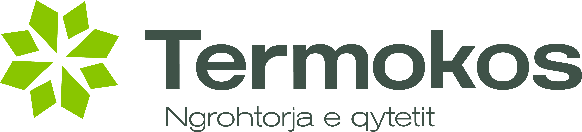 NjoftimNjoftohen të gjithë kandidatët se është  bërë anulimi i konkursit të shpallur i datës 23.10.2023 me nr. të protokollit:2351 bazuar në Ligjin e punës (nr.03/L-212 ) në Udhëzimin Administrativ për Rregullimin e Procedurave të konkursit në sektorin Publik (nr. 07/2017), në legjislacionin e brendshëm të ndërmarrjes dhe në planet administrative/organizative/buxhetore përkatëse.Komisioni do të ndërmerr procedurat e mëtejme konform legjislacionit në fuqi.Të gjithë të interesuarit do të njoftohen me kohë dhe në formën e njëjtë. 